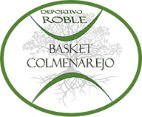 Niños y niñas de 5 a 7 años de 16:00h a 17:15h (años 2016 - 2015 y 2014) Niños y niñas de 8 y 9 años de 17:00h a 18:15h (años 2014 y 2013)Niños y niñas de 10 y 11 años de 18:00h a 19:15h (años 2012 y 2011)Niños y niñas de 12 y 13 años 19:00h a 20:15h (años 2010 y 2009)Niños y niñas de 14 y 15 años 20:00h a 21:15h (años 2008 y 2007)El precio de la actividad :Matrícula de 25€ que tiene con validez hasta el 31 de agosto del siguiente año y que incluye descuentos en actividades adicionales (actividad en familia, campus de baloncesto, tecnificaciones de baloncesto, etc , que iremos ofreciendo en el club) y del Ayuntamiento de Colmenarejo en sus actividades incluidas en la cuota únicaMensualidad 25€ Abonando la temporada completa de Septiembre a junio (10 meses 220€ )*CUADRO MÉDICO (ALERGÍAS, ENFERMEDADES, LESIONES, ETC):TIENE ALGUNA ENFERMEDAD O DIVERSIDAD FUNCIONAL: SI / NO (en caso afirmativo indicar)--------------------------------------------------------------------------------------------ALERGIA A ALGÚN ALIMENTO O MEDICAMENTO:  SI / NO (en caso afirmativo indicar)--------------------------------------------------------------------------------------------OTRA SITUACIÓN QUE DEBE CONOCER LA ORGANIZACIÓN:--------------------------------------------------------------------------------------------Autorización:Yo __________________________________________________________con DNI: ________________________ como padre, madre o tutor/a del niño/a que cumplimenta esta inscripción, le autorizo a participar en la actividad denominada ESCUELA BALONCESTO CDB ROBLE, organizadas por BASKET COLMENAREJO en sus diferentes sedes en Colmenarejo, y cualquier actividad adicional  (excursiones, visitas, campus,partidos etc).Opción equipación: Marcar opciónA.- Camiseta y Pantalón: Verde y Blanco – 35€ [_]B.- Camiseta y Pantalón: Blanco y verde – 35€ [_]C.- Camiseta Reversible con pantalón verde – 45€ [_]D.- Camiseta Reversible con pantalón Blanco – 45€ [_]Medidas  equipaciónesCamiseta  Talla 5/6 - 39 cm [_]  – Pantalón 46 cm [_]Camiseta  Talla 7/8 - 42 cm [_]  – Pantalón 48 cm [_]Camiseta  Talla 9/11 - 45 cm [_]  – Pantalón 50 cm [_]Camiseta  Talla 12/14 - 48 cm [_] – Pantalón 52 cm [_]Camiseta  Talla 16 - 50 cm [_] – Pantalón 54 cm [_]
Camiseta  Talla S  54 cm [_]  – Pantalón 55 cm [_]Camiseta  Talla M  57 cm [_]  – Pantalón 58 cm [_]Camiseta  Talla L  60 cm [_]  – Pantalón 60 cm [_]Camiseta  Talla XL  63 cm [_] – Pantalón 62 cm [_]Camiseta  Talla XXL  66 cm [_] – Pantalón 64 cm [_]Redes Sociales:  Si quieres déjanos tu red social aquí: Twitter – Instagram – FacebookTwitter: @                                                  Instagram:@                         Facebook: -Ingreso en cuenta Cuota temporada:  ES50 2100 2146 1102 0042 4691 La CaixaCLAUSULA PROTECCIÓN DE DATOSDe conformidad con la Ley Orgánica 15/99, de 13 de diciembre, de Protección de Datos de Carácter personal le informamos que los datos personales y de salud facilitados en este documento, así como los que se obtengan a lo largo de sus relación con el club serán incorporados y tratados en el fichero BASKET COLMENAREJO del que es titular CLUB DEPORTIVO BÁSICO ROBLE. con la finalidad de gestionar las actividades deportivas. Asimismo, le informamos que sus datos serán cedidos en los supuestos previstos por Ley. El suscriptor garantiza la veracidad de los datos aportados y se compromete a comunicar por escrito cualquier modificación que se produzca en los mismos. Igualmente, autorizo a CLUB DEPORTIVO BÁSICO ROBLE. a sacar fotografías o vídeos y exponerlos en la página web www.basketcolmenarejo.es , redes sociales, medios de comunicación, en las instalaciones del club así como en carteles informativos, siempre dentro del ámbito de actividades deportivas. Si no está de acuerdo con esta finalidad marque la siguiente casilla [_] El suscriptor puede acceder, rectificar, cancelar u oponerse al tratamiento de sus datos en los términos legalmente establecidos en la siguiente dirección: CLUB DEPORTIVO BÁSICO ROBLE, D. Crta Valdemorillo num 70 – 28270 - Colmenarejo; identificándose debidamente mediante copia del DNI o documento equivalente, indicando el concreto derecho que desea ejercitar y aportando dirección a efectos de notificación. En el supuesto de que en el presente documento se hayan incorporado datos de personas físicas distintas del suscriptor, éste deberá informarles con carácter previo a su inclusión de los extremos contenidos en los párrafos anteriores.. Los datos de menores de 14 años sólo podrán ser facilitados por sus padres, tutores legales o personas con autorización acreditada. Firma Padre/Madre/Tutor:                                             [_                                               ]  DATOS DEL JUGADOR	APELLIDOS:D.N.I./Pasaporte:DIRECCIÓN:POBLACIÓN:PROVINCIA:TELÉFONO Padre/Madre/tutor:E-MAIL Padre/Madre/Tutor:COLMENAREJO , A	DE             202FIRMADO: